Paper Name M2-R4(Internet Technology and Web Design)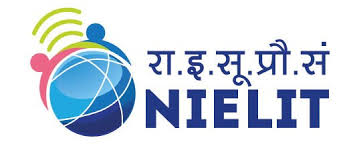 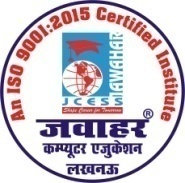 Important TopicDifferences BetweenPublic Key v/s Private KeySlip v/s PPPPeer to Peer v/s Client ServerInternet v/s WWWSMTP v/s POP3 v/s IMAP4Short NotesStructure of EmailSearch engineIRC, PKI, URL, FDDI, CGI, MIME, ISDN, DNS.Java script , JavaEmail encryptionDigital Signature Electronic PaymentSimplex, Half Duplex, Full duplexE-CommerceLong AnswerMeta Search EngineLAN< MAN, WANFirewall & its TypeSwitchesOSI Model, TCP/IP ModelNetworking Devices (HUB, Switch, Router)Network Topology (Bus, Star, Mesh)IP address and its classesWeb hosting and publishingWeb DesignHow to make an image in HTML?How to print hello using Java script?Form creation, table creation, frameset.